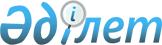 О внесении изменений и дополнение в решение районного маслихата от 21 декабря 2011 года № 286 "О районном бюджете на 2012-2014 годы"
					
			Утративший силу
			
			
		
					Решение Мугалжарского районного маслихата Актюбинской области от 29 октября 2012 года № 46. Зарегистрировано Департаментом юстиции Актюбинской области 13 ноября 2012 года № 3432. Утратило силу решением маслихата Мугалжарского района от 24 января 2013 года № 73      Сноска. Утратило силу решением маслихата Мугалжарского района от 24.01.2013 № 73.       

В соответствии со статьей 6 Закона Республики Казахстан от 23 января 2001 года № 148 «О местном государственном управлении и самоуправлении в Республике Казахстан», со статьями 9, 106 Бюджетного кодекса Республики Казахстан от 4 декабря 2008 года № 95 Мугалжарский районный маслихат РЕШИЛ:



      1. Внести в решение Мугалжарского районного маслихата от 21 декабря 2011 года № 286 «О районном бюджете на 2012-2014 годы» (зарегистрированное в Реестре государственной регистрации нормативных правовых актов за № 3-9-160, опубликованное в газете «Мугалжар» от 26 января 2012 года № 4 и 2 февраля 2012 года № 5) следующие изменения и дополнение:



      в пункте 1



      в подпункте 1)

      доходы

      цифры «10 401 013,3» заменить цифрами «10 448 632,6»

      в том числе по:

      налоговым поступлениям

      цифры «8 571 870» заменить цифрами «8 567 120»

      неналоговым поступлениям

      цифры «18 950» заменить цифрами «9 201,3»

      поступлениям от продажи основного капитала

      цифры «18 320» заменить цифрами «32 820»

      поступлениям трансфертов

      цифры «1 791 873,3» заменить цифрами «1 839 491,3»



      в подпункте 2)

      затраты

      цифры «10 442 583,9» заменить цифрами «10 490 203,2»



      в подпункте 3)

      чистое бюджетное кредитование 

      цифры «181 019» заменить цифрами «195 956» 

      в том числе по:

      бюджетным кредитованиям

      цифры «183 208» заменить цифрами «198 145»



      в подпункте 4)

      дефицит бюджета

      цифры «-222 589,6» заменить цифрами «-237 526,6»



      в подпункте 5)

      финансирование дефицита бюджета

      цифры «222 589,6» заменить цифрами «237 526,6»



      в пункте 7

      цифры «293 884» заменить цифрами «292 611,1»

      и дополнить абзацем следующего содержания:

      «Присуждение грантов государственным учреждениям образования района за высокие показатели работы»



      в пункте 9

      цифры «1 453 310,3» заменить цифрами «1 502 201,2».

      Распределение указанных сумм трансфертов определяется на основании постановления акимата района.



      2. Приложение 1 и 5 к указанному решению изложить в редакции согласно приложениям 1 и 2 к настоящему решению.



      3. Контроль за реализацией и выполнением данного решения возложить на заместителя акима района Аккул Н.



      4. Настоящее решение вводится в действие с 1 января 2012 года.      Председатель сессии                     Секретарь

      районного маслихата                районного маслихата         Д. Мурзатаев                        С.Салыкбаев

ПРИЛОЖЕНИЕ № 1

к решению районного маслихата

от 29 октября 2012 № 46ПРИЛОЖЕНИЕ № 1

к решению районного маслихата

от 21 декабря 2011 года № 286 Районный бюджет на 2012 год

ПРИЛОЖЕНИЕ № 2

к решению районного маслихата

от 29 октября 2012 № 46ПРИЛОЖЕНИЕ № 5

к решению районного маслихата

от 21 декабря 2011 года № 286 Бюджетные программы аппарата акима района в городе, города районного значения, поселка, аула (села), аульного (сельского) округа на 2012 годпродолжение таблицыпродолжение таблицы
					© 2012. РГП на ПХВ «Институт законодательства и правовой информации Республики Казахстан» Министерства юстиции Республики Казахстан
				КатегорияКатегорияКатегорияКатегорияСумма (тыс. тенге)ГруппаГруппаГруппаСумма (тыс. тенге)ПодгруппаПодгруппаСумма (тыс. тенге)НаименованиеСумма (тыс. тенге)1. ДОХОДЫ10 448 632,61НАЛОГОВЫЕ ПОСТУПЛЕНИЯ8 567 120,001Подоходный налог843 800,02Индивидуальный подоходный налог843 800,003Социальный налог604 206,01Социальный налог604 206,004Налоги на собственность6 937 311,01Налоги на имущество6 818 776,03Земельный налог21 835,04Налог на транспортные средства94 200,05Единый земельный налог2 500,005Внутренние налоги на товары, работы и услуги175 215,02Акцизы96 800,03Поступления за использование природных и других ресурсов65 500,04Сборы за ведение предпринимательской и профессиональной деятельности11 115,05Налог на игорный бизнес1 800,008Обязательные платежи, взимаемые за совершение юридически значимых действий и (или) выдачу документов уполномоченными на то государственными органами или должностными лицами6 588,01Государственная пошлина6 588,02НЕНАЛОГОВЫЕ ПОСТУПЛЕНИЯ9 201,301Доходы от государственной собственности851,35Доходы от аренды имущества, находящегося в государственной собственности850,07Вознаграждения по кредитам, выданным из государственного бюджета1,304Штрафы, пеня, санкции, взыскания, налагаемые государственными учреждениями, финансируемыми из государственного бюджета, а также содержащимисяи финансируемыми из бюджета (сметы расходов) Национального Банка РК 4 850,006Прочие неналоговые поступления3 500,01Прочие неналоговые поступления3 500,03Поступления от продажи основного капитала32 820,003Продажа земли и нематериальных активов32 820,01Продажа земли32 820,04Поступления трансфертов1 839 491,302Трансферты из вышестоящих органов государственного управления1 839 491,32Трансферты из областного бюджета1 839 491,3Целевые текущие трансферты487 077,3Целевые трансферты на развитие1 352 414,0функциональная группафункциональная группафункциональная группафункциональная группафункциональная группасумма (тыс) тенгефункциональная подгруппафункциональная подгруппафункциональная подгруппафункциональная подгруппасумма (тыс) тенгеадминистратор бюджетных программадминистратор бюджетных программадминистратор бюджетных программсумма (тыс) тенгепрограммапрограммасумма (тыс) тенгеНаименованиесумма (тыс) тенгеІІ. ЗАТРАТЫ 10 490 203,201Государственные услуги общего характера289 567,91Представительные, исполнительные и другие органы, выполняющие общие функции государственного управления250 145,8112Аппарат маслихата района (города областного значения)16 791,0001Услуги по обеспечению деятельности маслихата района (города областного значения)13 991,0003Капитальные расходы государственного органа2 800,0122Аппарат акима района (города областного значения)50 384,2001Услуги по обеспечению деятельности акима района (города областного значения)50 234,2003Капитальные расходы государственного органа150,0123Аппарат акима района в городе, города районного значения, поселка, аула (села), аульного (сельского) округа182 970,6001Услуги по обеспечению деятельности акима района в городе, города районного значения, поселка, аула (села), аульного (сельского) округа177 829,5022Капитальные расходы государственного органа5 141,12Финансовая деятельность21 123,1452Отдел финансов района (города областного значения)21 123,1001Услуги по реализации государственной политики в области исполнения бюджета района (города областного значения) и управления коммунальной собственностью района (города областного значения)18 055,1003Проведение оценки имущества в целях налогообложения 700,0004Организация работы по выдаче разовых талонов и обеспечение полноты сбора сумм от реализации разовых талонов1 948,0018Капитальные расходы государственного органа420,05Планирование и статистическая деятельность18 299,0476Отдел экономики, бюджетного планирования и предпринимательства района (города областного значения)18 299,0001Услуги по реализации государственной политики в области формирования, развития экономической политики,системы государственного планирования, исполнение бюджета, управление коммунальной собственностью, развитие предпринимательства и промышленности района(города областного значения)16 540,0003Капитальные расходы государственного органа1 759,002Оборона5 064,01Военные нужды1 864,0122Аппарат акима района (города областного значения)1 864,0005Мероприятия в рамках исполнения всеобщей воинской обязанности1 864,02Организация работы по чрезвычайным ситуациям3 200,0122Аппарат (города областного значения) акима района3 200,0006Предупреждение и ликвидация чрезвычайных ситуаций масштаба района (города областного значения)3 200,003Общественный порядок, безопасность, правовая,судебная, уголовно-исполнительная деятельность600,01Правоохранительная деятельность600,0466Отдел архитектуры, градостроительства и строительства района (города областного значения)600,0066Строительство объектов общественного порядка и безопасности600,004Образование3 194 684,01Дошкольное воспитание и обучение440 864,7471Отдел образования, физической культуры и спорта района (города областного значения)440 864,7003Обеспечение дошкольного воспитания и обучения439 575,7025Увеличение размера доплаты за квалификационную категорию воспитателям детских садов, мини-центров, школ-интернатов: общего типа, специальных (коррекционных), специализированных для одаренных детей, организаций образования для детей-сирот и детей, оставшихся без попечения родителей, центров адаптации несовершеннолетних за счет трансфертов из республиканского бюджета1 289,02Начальное, основное среднее и общее среднее образование2 511 744,3471Отдел образования, физической культуры и спорта района (города областного значения)2 511 744,3004Общеобразовательное обучение2 417 889,0005Дополнительное образование для детей и юношества51 153,3063Повышение оплаты труда учителям, прошедшим повышение квалификации по учебным программам АОО «Назарбаев интеллектуальные школы» за счет трансфертов из республиканского бюджета2 870,0064Увеличение размера доплаты за квалификационную категорию учителям организаций начального, основного среднего, общего среднего образования: школы, школы-интернаты: (общего типа, специальных (коррекционных), специализированных для одаренных детей; организаций для детей-сирот и детей, оставшихся без попечения родителей) за счет трансфертов из республиканского бюджета39 832,09Прочие услуги в области образования242 075,0466Отдел архитектуры, градостроительства и строительства района (города областного значения)189 005,0037Строительство и реконструкция объектов образования189 005,0471Отдел образования, физической культуры и спорта района (города областного значения)53 070,0008Информатизация системы образования в государственных учреждениях образования района (города областного значения)9 157,0009Приобретение и доставка учебников, учебно-методических комплексов для государственных учреждений образования района (города областного значения)6 000,0010Проведение школьных олимпиад, внешкольных мероприятий и конкурсов районного (городского) масштаба2 900,0011Присуждение грантов государственным учреждениям образования района (города областного значения) за высокие показатели работы4 650,0020Ежемесячные выплаты денежных средств опекунам (попечителям) на содержание ребенка-сироты (детей-сирот), и ребенка (детей), оставшегося без попечения родителей за счет трансфертов из республиканского бюджета19 863,0023Обеспечение оборудованием, программным обеспечением детей-инвалидов, обучающихся на дому за счет трансфертов из республиканского бюджета10 500,006Социальная помощь и социальное обеспечение306 614,42Социальная помощь279 089,9123Аппарат акима района в городе, города районного значения, поселка, аула (села), аульного (сельского) округа2 838,4003Оказание социальной помощи нуждающимся гражданам на дому2 838,4451Отдел занятости и социальных программ района (города областного значения)276 251,5002Программа занятости138 130,0004Оказание социальной помощи на приобретение топлива специалистам здравоохранения, образования, социального обеспечения, культуры и спорта в сельской местности в соответствии с законодательством Республики Казахстан5 410,0005Государственная адресная социальная помощь 263,0006Жилишная помощь1 500,0007Социальная помощь отдельным категориям нуждающихся граждан по решениям местных представительных органов71799,0014Оказание социальной помощи нуждающимся гражданам на дому21 760,9016Государственные пособия на детей до 18 лет22 674,0017Обеспечение нуждающихся инвалидов обязательными гигиеническими средствами и предоставление услуг специалистами жестового языка, индивидуальными помощниками в соответствии с индивидуальной программой реабилитации инвалида3 609,6023Обеспечение деятельности центров занятости11 105,09Прочие услуги в области социальной помощи и социального обеспечения27 524,5451Отдел занятости и социальных программ района (города областного значения)27 524,5001Услуги по реализации государственной политики на местном уровне в области обеспечения занятости социальных программ для населения26 638,0011Оплата услуг по зачислению, выплате и доставке пособий и других социальных выплат481,6021Капитальные расходы государственного органа404,907Жилищно-коммунальное хозяйство1 176 952,31Жилищное хозяйство201 946,0458Отдел жилищно-коммунального хозяйства, пассажирского транспорта и автомобильных дорог района (города областного значения)14 980,0003Организация сохранения государственного жилищного фонда6 780,0004Обеспечение жильем отдельных категорий граждан500,0031Изготовление технических паспортов на объекты кондоминиумов7 700,0466Отдел архитектуры, градостроительства и строительства района(города областного значения)186 966,0003Проектирование, строительство и (или) приобретение жилья государственного коммунального жилищного фонда49 180,0004Проектирование, развитие, обустройство и (или) приобретение инженерно-коммуникационной инфраструктуры131 786,0074Развитие и обустройство недостающей инфраструктуры в рамках второго направления Программы занятости 20206 000,02Коммунальное хозяйство918 904,6458Отдел жилищно-коммунального хозяйства, пассажирского транспорта и автомобильных дорог района (города областного значения)792 469,6011Обеспечение бесперебойного теплоснабжения малых городов158 938,3012Функционирование системы водоснабжения и водоотведения1 500,0027Организация эксплуатации сетей газификации, находящихся в коммунальной собственности районов (городов областного значения)3 781,3028Развитие коммунального хозяйства158 687,0029Развитие системы водоснабжения469 563,0466Отдел архитектуры, градостроительства и строительства района(города областного значения)126 435,0005Развитие коммунального хозяйства50 000,0006Развитие системы водоснабжения и водоотведения76 435,03Благоустройство населенных пунктов56 101,7123Аппарат акима района в городе, города районного значения, поселка, аула (села), аульного (сельского) округа52 601,7008Освещение улиц населенных пунктов29 341,1009Обеспечение санитарии населенных пунктов13 321,6010Содержание мест захоронений и погребение безродных250,0011Благоустройство и озеленение населенных пунктов9 689,0458Отдел жилищно-коммунального хозяйства, пассажирского транспорта и автомобильных дорог района (города областного значения)3 500,0015Освещение улиц в населенных пунктах3 500,008Культура, спорт, туризм и информационное пространство212 979,01Деятельность в области культуры129 577,0455Отдел культуры и развития языков района (города областного значения)129 577,0003Поддержка культурно-досуговой работы129 577,02Спорт8 200,0471Отдел образования, физической культуры и спорта района (города областного значения)8 200,0014Проведение спортивных соревнований на районном (города областного значения) уровне4 200,0015Подготовка и участие членов сборных команд района (города областного значения) по различным видам спорта на областных спортивных соревнованиях4 000,03Информационное пространство56 512,0455Отдел культуры и развития языков района (города областного значения)44 512,0006Функционирование районных (городских) библиотек43 512,0007Развитие государственного языка и других языков народа Казахстана1 000,0456Отдел внутренней политики района (города областного значения)12 000,0002Услуги по проведению государственной информационной политики через газеты и журналы 11 000,0005Услуги по проведению государственной информационной политики через телерадиовещание1 000,09Прочие услуги по организации культуры, спорта, туризма и информационного пространство18 690,0455Отдел культуры и развития языков района (города областного значения)11 709,0001Услуги по реализации государственной политики на местном уровне в области развития языков и культуры11 009,0010Капитальные расходы государственного органа150,0032Капитальные расходы подведомственных государственных учреждений и организаций550,0456Отдел внутренней политики района (города областного значения)6 981,0001Услуги по реализации государственной политики на местном уровне в области информации, укрепления государственности и формирования социального оптимизма граждан6 331,0003Реализация региональных программ в сфере молодежной политики500,0006Капитальные расходы государственного органа150,010Сельское, водное, лесное, рыбное хозяйство, особо охраняемые природные территории, охрана окружающей среды и животного мира, земельные отношения73 697,01Сельское хозяйство28 314,0476Отдел экономики, бюджетного планирования и предпринимательства района (города областного значения)7 230,1099Реализация мер по оказанию социальной поддержки специалистов7 230,1466Отдел архитектуры, градостроительства и строительства района (города областного значения)2 601,6010Развитие обьектов сельского хозяйства2 601,6474Отдел сельского хозяйства и ветеринарии района (города областного значения)18 482,3001Услуги по реализации государственной политики на местном уровне в сфере сельского хозяйства и ветеринарии 16 402,3003Капитальные расходы государственного органа500,0032Капитальные расходы подведомственных государственных учреждений и организаций1 580,06Земельные отношения10 172,0463Отдел земельных отношений района (города областного значения)10 172,0001Услуги по реализации государственной политики в области регулирования земельных отношений на территории района (города областного значения)8 044,5006Землеустройство, проводимое при установлении границ городов районного значения, районов в городе, поселков аулов (сел), аульных (сельских) округов2 000,0007Капитальные расходы государственного органа127,59Прочие услуги в области сельского, водного, лесного, рыбного хозяйства, охраны окружающей среды и земельных отношений35 211,0474Отдел сельского хозяйства и ветеринарии района (города областного значения)35 211,0013Проведение противоэпизоотических мероприятий35 211,011Промышленность, архитектурная, градостроительная и строительная деятельность10 609,02Архитектурная, градостроительная и строительная деятельность10 609,0466Отдел архитектуры, градостроительства и строительства района (города областного значения)10 609,0001Услуги по реализации государственной политики в области строительства, улучшения архитектурного облика городов, районов и населенных пунктов области и обеспечению рационального и эффективного градостроительного освоения территории района (города областного значения)7 881,0013Разработка схем градостроительного развития территории района, генеральных планов городов районного (областного) значения, поселков и иных сельских населенных пунктов1 000,0015Капитальные расходы государственных органов1 728,012Транспорт и коммуникации129 212,01Автомобильный транспорт129 212,0123Аппарат акима района в городе, города районного значения, поселка, аула (села), аульного (сельского) округа11 049,0013Обеспечение функционирования автомобильных дорог в городах районного значения, поселках, аулах (селах), аульных (сельских) округах11 049,0458Отдел жилищно-коммунального хозяйства, пассажирского транспорта и автомобильных дорог района (города областного значения)118 163,0022Развитие транспортной инфраструктуры1 850,0023Обеспечение функционирования автомобильных дорог116 313,013Прочие339 796,23Поддержка предпринимательской деятельности и защита конкуренции695,0476Отдел экономики, бюджетного планирования и предпринимательства района (города областного значения)695,0005Поддержка предпринимательской деятельности695,09Прочие339 101,2123Аппарат акима района в городе, города районного значения, поселка, аула (села), аульного (сельского) округа3 340,0040Реализация мероприятий для решения вопросов обустройства аульных (сельских) округов в реализацию мер по содействию экономическому развитию регионов в рамках Программы «Развитие регионов» за счет целевых трансфертов из республиканского бюджета3 340,0452Отдел финансов района (города областного значения)5 972,3012Резерв местного исполнительного органа района (города областного значения) 5 972,3458Отдел жилищно-коммунального хозяйства, пассажирского транспорта и автомобильных дорог района (города областного значения)237 190,0001Услуги по реализации государственной политики на местном уровне в области жилищно-коммунального хозяйства, пассажирского транспорта и автомобильных дорог 9 852,0013Капитальные расходы государственных органов1 878,0043Развитие инженерной инфраструктуры в рамках Программы "Развитие регионов"222 460,0065Формирование или увеличение уставного капитала юридических лиц3 000,0471Отдел образования, физической культуры и спорта района (города областного значения)92 598,9001Услуги по обеспечению деятельности отдела образования, физической культуры и спорта27 350,0067Капитальные расходы подведомственных государственных учреждений и организаций65 248,914Обслуживание долга111,31Обслуживание долга111,3452Отдел финансов района (города областного значения)111,3013Обслуживание долга местных исполнительных органов, по выплате вознаграждений и инех платежей по займам из областного бюджета111,315Трансферты4 750 316,11Трансферты4 750 316,1452Отдел финансов района (города областного значения)4 750 316,1006Возврат неиспользованных (недоиспользованных) целевых трансфертов16 219,1007Бюджетные изъятия4 734 097,0III. Чистое бюджетное кредитование 195 956,0Бюджетное кредитование 198 145,010Сельское, водное, лесное, рыбное хозяйство, особо охраняемые природные территории, охрана окружающей среды и животного мира, земельные отношения24 645,01Сельское хозяйство24 645,0476Отдел экономики, бюджетного планирования и предпринимательства района (города областного значения)24 645,0004Бюджетные кредиты для реализации мер социальной поддержки специалистов24 645,013Прочие173 500,09Прочие173 500,0458Отдел жилищно-коммунального хозяйства, пассажирского транспорта и автомобильных дорог района (города областного значения)173 500,0039Бюджетные кредиты на проведение ремонта общего имущества обьектов кондоминиум173 500,0КатегорияКатегорияКатегорияКатегорияСумма (тыс) тенгеКлассКлассКлассСумма (тыс) тенгеПодклассПодклассСумма (тыс) тенгеНаименованиеСумма (тыс) тенге5Погашение бюджетных кредитов2 189,001Погашение бюджетных кредитов2 189,01Погашение бюджетных кредитов, выданных из государственного бюджета2 189,0V. Дефицит бюджета-237 526,6VI. Финансирование дефицита бюджета237 526,67Поступления займов198 145,001Внутренние государственные займы198 145,02Договоры займа198 145,0Функциональная группаФункциональная группаФункциональная группаФункциональная группаФункциональная группасумма (тыс)              тенгеФункциональная подгруппаФункциональная подгруппаФункциональная подгруппаФункциональная подгруппасумма (тыс)              тенгеадминистратор бюджетных программадминистратор бюджетных программадминистратор бюджетных программсумма (тыс)              тенгеПрограммаПрограммасумма (тыс)              тенгеНаименованиесумма (тыс)              тенге16Погашение займов2 189,01Погашение займов2 189,0452Отдел финансов района (города областного значения)2 189,0008Погашение займов местного исполнительного органа перед вышестоящим бюджетом2 189,0категориякатегориякатегориякатегориясумма (тыс) тенгекласскласскласссумма (тыс) тенгеподклассподкласссумма (тыс) тенгеНаименованиесумма (тыс) тенге8Используемые остатки бюджетных средств41 570,601Остатки бюджетных средств41 570,61Свободные остатки бюджетных средств41 570,6№ п/нНаименование с/о001 "Услуги по обеспечению деятельности акима района в городе, города районного значения, поселка, аула (села), аульного (сельского) округа"003 "Оказание социальной помощи нуждающимся гражданам на дому"008 "Освещение улиц населенных пунктов"009 "Обеспечение санитарии населенных пунктов"1Кандыагашский городской округ21262,012041,39998,02Эмбенский городской округ22251,51285,01498,53Городской округ Жем20681,01284,7557,74Аккемирский аульный округ8748,0478,51196,0200,05Ащесайский аульный округ7723,03038,052,06Батпаккольский аульный округ10708,01751,070,07Егиндыбулакский аульный округ9288,0632,5700,037,08Енбекский аульный округ7930,62941,0200,09аульный округ им. К. Жубанова8979,0660,239,110Журынский аульный округ8483,61175,01011,199,311Каиндинский аульный округ10686,051,050,012Кумжарганский аульный округ9613,01046,080,013Кумсайский аульный округ7888,8552,41455,840,014Талдысайский аульный округ7686,0880,0200,015село Мугалжар15901,0200,0Итого177829,52838,429341,113321,6№ п/нНаименование с/о010 "Содержание мест захоронений и погребение безродных"011 "Благоустройство и озеленение населенных пунктов"013 "Обеспечение функционироания автомобильных дорог в городах районного значения, поселках, аулах (селах), аульных (сельских) округах"1Кандыагашский городской округ250,09689,010966,02Эмбенский городской округ3Городской округ Жем4Аккемирский аульный округ5Ащесайский аульный округ6Батпаккольский аульный округ7Егиндыбулакский аульный округ8Енбекский аульный округ83,09аульный округ им. К. Жубанова10Журынский аульный округ11Каиндинский аульный округ12Кумжарганский аульный округ13Кумсайский аульный округ14Талдысайский аульный округ15село МугалжарИтого250,09689,011049,0№ п/нНаименование с/о022 "Капитальные расходы государственных органов"040 "Реализация мероприятий для решения вопросов обустройства аульных (сельских) округов в реализацию мер по содействию экономическому развитию регионов в рамках Программы «Развитие регионов» за счет целевых трансфертов из республиканского бюджета"Всего (тыс.тенге)1Кандыагашский городской округ64206,32Эмбенский городской округ25035,03Городской округ Жем489,023012,14Аккемирский аульный округ400,0832,011854,55Ащесайский аульный округ350,011163,06Батпаккольский аульный округ300,012829,07Егиндыбулакский аульный округ350,011007,58Енбекский аульный округ762,41676,013593,09аульный округ им. К. Жубанова200,09878,310Журынский аульный округ420,011189,011Каиндинский аульный округ350,011137,012Кумжарганский аульный округ350,011089,013Кумсайский аульный округ350,010287,014Талдысайский аульный округ670,0832,010268,015село Мугалжар150,016251,0Итого5141,43340,0252799,7